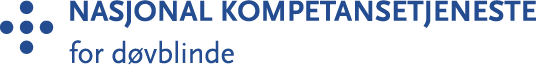 Nyhetsbrev nr. 6 2022Kjære leser,Lite er bedre enn å ha sommerferie og lytte til en podkast. Før kalte vi det bare radio, en teknologi som fremdeles er i bruk, bare så det er sagt. Hovedsakelig handler forskjellen mellom podkast og radio om hvem som kan lage programmene. I dag kan alle som vil lage lydinnhold, tidligere hadde bare noe få muligheten. Stikkord er internett og enkel tilgang på digitale verktøy.Mye kritisk kan sies om de nye digitale mediene, men dette med podkast må være noe av det mest positive ved dem. I prinsippet kan hvem som helst lage sitt eget innhold med hjelp av rimelig teknisk utstyr, for så å kunne kringkaste opptakene via internett. Det handler mest om å bare gjøre det, hvis man vil selvfølgelig.Noen som nettopp har gjort dette, er Signo skole- og kompetansesenter med sin nye podkast Sanser og samspill. Og ikke bare er navnet klingende flott, men de har også gjort podkasten mest mulig tilgjengelig for syns- og hørselshemmede. Du kan både lytte og se på innholdet, siden alle episodene filmes. Videoene tekstes og oversettes til tegnspråk. Hver episode blir dessuten transkribert, og teksten tilrettelegges i form av PDF-format for skjermleser. Her snakker vi muligens om en uoffisiell norgesrekord i tilgjengelighet i podkastsammenheng? Noen burde undersøke det, eller kanskje bare slappe av i nærmeste hengekøye med de fire første episodene av Sanser og samspill.   God sommer!Følg oss på Facebook, Instagram, Twitter og YouTube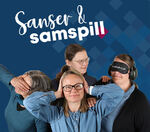 Podkasten «Sanser og samspill» er uteSigno skole- og kompetansesenters nye podkast handler om det å være menneske, måten vi er i verden på og hvordan vi møter hverandre.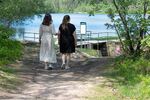 Åpen for påmeldingEikholt-konferansen 2022 arrangeres 24. og 25. august på Eikholt ressurssenter for døvblinde. Påmeldingsfrist er satt til 15. august.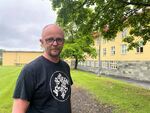 Lies tilfeldigheterDet var en ekstrajobb på Andebu i studietida, som trigget seniorrådgiver Håkon Lies nysgjerrighet på personer med døvblindhet.